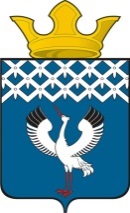 Российская  Федерация      Свердловская   областьГлава  Байкаловского  сельского  поселения Байкаловского муниципального района Свердловской областиПОСТАНОВЛЕНИЕот 06.12.2021   № 327–пс. Байкалово  О порядке разработки и корректировки прогноза социально-экономического развития Байкаловского сельского поселения на среднесрочный периодВ соответствии со ст. 173 Бюджетного кодекса Российской Федерации, Федеральным законом от 28 июня 2014 года № 172-ФЗ «О стратегическом планировании в Российской Федерации», постановлением Правительства Свердловской области от 02 сентября 2015 года № 800-ПП «О порядке разработки, корректировки, осуществления мониторинга и контроля реализации прогноза социально-экономического развития Свердловской области на среднесрочный период»ПОСТАНОВЛЯЮ:1. Утвердить Порядок разработки и корректировки прогноза социально-экономического развития Байкаловского сельского поселения на среднесрочный период (прилагается).2. Контроль за исполнением настоящего Постановления возлагаю на себя.3.Настоящее Постановление разместить на официальном сайте администрации  Байкаловского сельского поселения.ГлаваБайкаловского сельского поселения                                                   Д.В.Лыжин                                                              Утвержден                                                                                               Постановлением Главы                                                                                               Байкаловского сельского поселения                                                                   от 06.12.2021 г.  № 327-пПорядокразработки и корректировки прогноза социально-экономического развития Байкаловского сельского поселения на среднесрочный период1. Общие положения1.1. Порядок разработки и корректировки прогноза социально-экономического развития Байкаловского сельского поселения  на среднесрочный период (далее - порядок) определяет правила разработки и корректировки прогноза социально-экономического развития Байкаловского сельского поселения на среднесрочный период (далее - прогноз на среднесрочный период), устанавливает участников прогнозирования, цели, содержание, а также последовательность действий при разработке прогноза на среднесрочный период в соответствии с действующим законодательством.1.2. Прогноз на среднесрочный период разрабатывается на основе сценарных условий и основных параметров прогноза социально-экономического развития Свердловской области на среднесрочный период с учетом основных направлений бюджетной и налоговой политики Байкаловского сельского поселения Байкаловского муниципального района Свердловской области.1.3. Прогноз на среднесрочный период разрабатывается ежегодно на три года, на очередной финансовый год и плановый период, составляющий два года.1.4. Прогноз на среднесрочный период является основой для составления проекта бюджета Байкаловского сельского поселения на очередной финансовый год и плановый период (далее - местный бюджет).2. Разработка и корректировка прогноза на среднесрочный период2.1. Разработка и корректировка прогноза на среднесрочный период осуществляется специалистом по экономическим вопросам Администрации Байкаловского сельского поселения (далее - специалист) совместно с отделом социально-экономического развития Администрации Байкаловского муниципального района и хозяйствующими субъектами, расположенными на территории Байкаловского сельского поселения.2.2. Для разработки прогноза на среднесрочный период используются следующие данные:1) сценарные условия и основные параметры прогноза социально-экономического развития Российской Федерации на среднесрочный период, разработанные Министерством экономического развития Российской Федерации;2) сценарные условия и основные параметры прогноза социально-экономического развития Свердловской области на среднесрочный период, разработанные Министерством экономики и территориального развития Свердловской области;3) статистическая информация Управления федеральной службы государственной статистики по Свердловской области и Курганской области, разработка которой предусмотрена Федеральным планом статистических работ;4) материалы по прогнозу отдельных социально-экономических показателей, представленные Финансовым управлением Администрации Байкаловского муниципального района;5) прогноз хозяйствующих субъектов, учреждений здравоохранения, образования, входящих в состав Байкаловского муниципального района и иных органов Байкаловского муниципального района.2.3. Разработка прогноза на среднесрочный период осуществляется в следующем порядке:1) специалист:по мере получения сценарных условий и основных параметров прогноза социально-экономического развития Свердловской области на среднесрочный период, направляемых Министерством экономики и территориального развития Свердловской области, но не позднее 10 июня, готовит и рассылает запросы, необходимые формы и методические материалы  в хозяйствующие субъекты, учреждения здравоохранения, образования, входящих в состав Байкаловского муниципального района и иные органы Байкаловского муниципального района;оценивает качество и полноту материалов, представленных хозяйствующими субъектами, учреждениями здравоохранения, образования, входящих в состав Байкаловского муниципального района и иными органами Байкаловского муниципального района, в случае необходимости возвращает материалы на доработку;в срок до 01 июля текущего года осуществляет сведение материалов по прогнозу на среднесрочный период, направление прогноза на среднесрочный период в Министерство экономики и территориального развития Свердловской области, в отдел социально-экономического развития, информационное наполнение показателями прогноза на среднесрочный период автоматизированной системы управления деятельностью исполнительных органов государственной власти Свердловской области (АСУ ИОГВ СО);в срок до 01 ноября текущего года готовит проект постановления Главы Байкаловского сельского поселения об одобрении прогноза на среднесрочный период;2) хозяйствующие субъекты, расположенные на территории Байкаловского сельского поселения по мере получения запроса специалиста разрабатывают и представляют данные по прогнозу развития хозяйствующего субъекта на среднесрочный период по форме 2-П, разработанной Министерством экономического развития Российской Федерации.2.4. Прогноз на среднесрочный период ежегодно одобряется Главой Байкаловского сельского поселения не позднее  принятия решения о внесении проекта местного бюджета в Думу Байкаловского сельского поселения.Прогноз на среднесрочный период ежегодно представляется в Думу Байкаловского сельского поселения одновременно с проектом решения об утверждении местного бюджета.2.5. Под корректировкой прогноза на среднесрочный период понимается изменение прогноза на среднесрочный период без продления периода, на который он разрабатывался.2.6. Корректировка прогноза на среднесрочный период в ходе составления или рассмотрения проекта местного бюджета влечет за собой изменение основных характеристик проекта местного бюджета.2.7. Разработка и корректировка прогноза на среднесрочный период осуществляются при методическом содействии Министерства экономики и территориального развития Свердловской области.3. Требования к содержанию Прогноза на среднесрочный период3.1. Прогноз на среднесрочный период содержит:3.1.1. Показатели социально-экономического развития Байкаловского сельского поселения, их фактические значения в предшествующем периоде, оценочные значения в текущем году и прогнозные значения на плановый период:1) доходы, всего, в том числе:прибыль прибыльных организаций;амортизационные отчисления;налог на доходы физических лиц;единый налог на вмененный доход;налог с патентной системы налогообложения;земельный налог;единый сельскохозяйственный налог;налог на имущество физических лиц;прочие налоги и сборы;неналоговые доходы;прочие доходы;средства, получаемые от вышестоящих уровней власти;2) объемы финансирования муниципальных программ;3) недополученные доходы от предоставления налоговых преференций, предусмотренных решениями органов местного самоуправления, в том числе по земельному налогу, налогу на имущество физических лиц;4) оборот организаций (по полному кругу) по видам экономической деятельности, в том числе по видам экономической деятельности:сельское хозяйство, охота и лесное хозяйство;добыча полезных ископаемых;обрабатывающие производства;обеспечение электрической энергией, газом и паром; строительство;оптовая и розничная торговля;транспортировка и хранение;деятельность в области информации и связи;5) объем инвестиций в основной капитал за счет всех источников финансирования, в том числе по отраслям экономики:сельское хозяйство, охота и лесное хозяйство;добыча полезных ископаемых;обрабатывающие производства;обеспечение электрической энергией, газом и паром; строительство;оптовая и розничная торговля, сфера услуг и развлечений;транспортировка и хранение;деятельность в области информации и связи;6) доходы населения муниципального образования, из них:доходы от предпринимательской деятельности;оплата труда;социальные выплаты;7) среднедушевые денежные доходы (в месяц);8) номинальная начисленная среднемесячная заработная плата работников по полному кругу организаций;9) оборот розничной торговли в ценах соответствующего периода;10) оборот общественного питания;11) численность и состав населения:численность постоянного населения муниципального образования (на начало года);среднегодовая численность населения муниципального образования;численность детей в возрасте 3-7 лет (дошкольного возраста);численность детей и подростков в возрасте 8-17 лет (школьного возраста);численность населения в трудоспособном возрасте;численность населения старше трудоспособного возраста;12) естественное движение населения:число родившихся;число умерших;13) количество учащихся общеобразовательных организаций, обучающихся во вторую и третью смены;14) доля детей в возрасте от 5 до 18 лет, охваченных дополнительным образованием;15) доступность дошкольного образования для детей в возрасте от полутора до трех лет;16) обеспеченность врачами, работающими в государственных и муниципальных медицинских организациях;17) обеспеченность средними медицинскими работниками, работающими в государственных и муниципальных медицинских организациях;18) среднесписочная численность работников (без внешних совместителей) по полному кругу организаций;19) потребность организаций в подготовке специалистов и квалифицированных рабочих по уровням образования в рамках программ развития организаций и инвестиционных проектов в разрезе специальностей высшего профессионального образования, специальностей и профессий среднего профессионального образования.Состав показателей может быть дополнен или изменен в соответствии с требованиями Министерства экономики и территориального развития Свердловской области.3.1.2. Пояснительную записку, которая содержит обоснование параметров прогноза, в том числе их сопоставление с ранее утвержденными параметрами с указанием причин и факторов прогнозируемых изменений.